(This shall be used for the commission)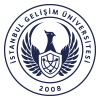 REPUBLİC OF TURKEY ISTANBUL GELİSİM UNIVERSITY RECTORATEANNEX-9-Conclusion Report Evaluation FormPROJECT TITLEPROJECT CODEPROJECT DIRECTORREPORTEROPINION OF THE REPORTER (Use additional page if necessary) OPINION OF THE REPORTER (Use additional page if necessary) OPINION OF THE REPORTER (Use additional page if necessary) OPINION OF THE REPORTER (Use additional page if necessary) Please write your opinion in this area.Please write your opinion in this area.Please write your opinion in this area.Please write your opinion in this area.RESULT OF THE EVALUATIONRESULT OF THE EVALUATIONAFFIRMATIVENEGATIVE           EXPLANATION (*Please provide your explanation and suggestion for both evaluation options)EXPLANATION (*Please provide your explanation and suggestion for both evaluation options)EXPLANATION (*Please provide your explanation and suggestion for both evaluation options)EXPLANATION (*Please provide your explanation and suggestion for both evaluation options)Please write your opinion in this area.Please write your opinion in this area.Please write your opinion in this area.Please write your opinion in this area.